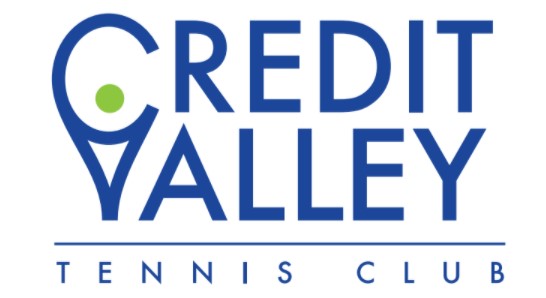 EXECUTIVE POSITION JOB DESCRIPTIONExecutive Role: TeamsThe Teams Executive will act as the liaison between the club and the Intercounty Tennis Association (ICTA).Responsibilities:Attend ICTA meetings and represent the clubRecruit captains for club teamsCommunicate pertinent information from the ICTA to the team captainsAssist team captains with any issues/questions that may ariseBe involved with all 3 teams (Mixed A, Mixed B and Mixed C)Skills required:PatienceGood communication and organizational skills